Станом на 01.04.2019  року існує вакансія посади вихователя – 1,00 тарифної ставки.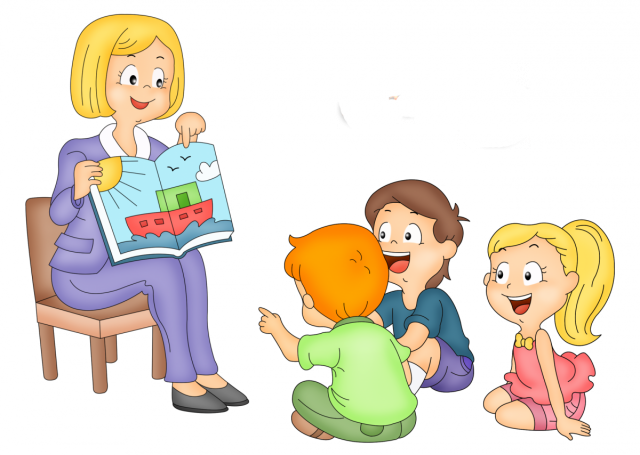 